BereichAufgabeerledigtam:KontrolleKontrolleKontrolleBereichAufgabeerledigtam:Schreiben 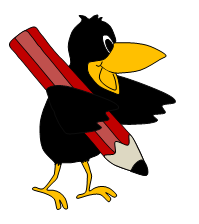 Thema: Sommer„Zweites Rätsel“, Lesebuch, S. 146Schreibe die Strophen des Gedichts (S. 21,53,104,146) in der richtigen Reihenfolge in Schönschrift in dein HeftSchreibe jede Strophe auf eine Seite undmale ein passendes Bild darunterSchreiben Thema: Sommer„Zweites Rätsel“, Lesebuch, S. 146Schreibe die Strophen des Gedichts (S. 21,53,104,146) in der richtigen Reihenfolge in Schönschrift in dein HeftSchreibe jede Strophe auf eine Seite undmale ein passendes Bild darunterSchreiben Thema: Sommer„Zweites Rätsel“, Lesebuch, S. 146Schreibe die Strophen des Gedichts (S. 21,53,104,146) in der richtigen Reihenfolge in Schönschrift in dein HeftSchreibe jede Strophe auf eine Seite undmale ein passendes Bild darunterLesen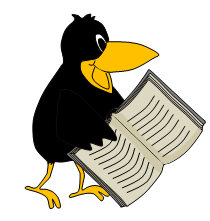 Text: Wie der Zaunkönig das himmlische Feuerholte, Lesebuch S. 148Dazu: Textwerkstatt, S.173Text in Abschnitte einteilenÜberschriften dazu findenWichtige Wörter rausschreibenGeschichte jd. in eigenen Worten erzählen, der sie noch nicht kenntWas verbirgt sich hinter dem BegriffSommersonnenwende?, Sprb. S. 73Gedicht: Johannisfeuer Lesebuch, S. 149Dazu: Textwerkstatt, S. 179Ein dunkles Blatt bekommst du in der SchuleMale ein Bild zu dem GedichtLerne das Gedicht auswendig!VERA: Leseverständnis (Schule)Lektüre: ,Abenteuer in der MEGAWORLD‘LesenText: Wie der Zaunkönig das himmlische Feuerholte, Lesebuch S. 148Dazu: Textwerkstatt, S.173Text in Abschnitte einteilenÜberschriften dazu findenWichtige Wörter rausschreibenGeschichte jd. in eigenen Worten erzählen, der sie noch nicht kenntWas verbirgt sich hinter dem BegriffSommersonnenwende?, Sprb. S. 73Gedicht: Johannisfeuer Lesebuch, S. 149Dazu: Textwerkstatt, S. 179Ein dunkles Blatt bekommst du in der SchuleMale ein Bild zu dem GedichtLerne das Gedicht auswendig!VERA: Leseverständnis (Schule)Lektüre: ,Abenteuer in der MEGAWORLD‘LesenText: Wie der Zaunkönig das himmlische Feuerholte, Lesebuch S. 148Dazu: Textwerkstatt, S.173Text in Abschnitte einteilenÜberschriften dazu findenWichtige Wörter rausschreibenGeschichte jd. in eigenen Worten erzählen, der sie noch nicht kenntWas verbirgt sich hinter dem BegriffSommersonnenwende?, Sprb. S. 73Gedicht: Johannisfeuer Lesebuch, S. 149Dazu: Textwerkstatt, S. 179Ein dunkles Blatt bekommst du in der SchuleMale ein Bild zu dem GedichtLerne das Gedicht auswendig!VERA: Leseverständnis (Schule)Lektüre: ,Abenteuer in der MEGAWORLD‘Grammatik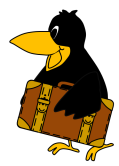  Thema: Die SatzgliederDie Umstellprobe (AB 52)Subjekt und Prädikat (AB ,Domino‘)Objekte (Akkusativ und Dativ) (AB 53)Adverbiale Bestimmung der Zeitund des Ortes (AB 51)GrammatikAusblick: Die vier Fälle des NomensSprb. S. 118,119GrammatikRechtschreiben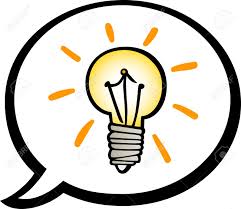 Thema: Wdh. FRESCH-METHODELies dir dazu noch mal die S. 84 im Sprb. durchSprb. S. 74/75: Strategien anwendenVERA: Rechtschreibung (Schule)RechtschreibenWeiterarbeit im RechtschreibheftRechtschreibenWeiterarbeit im Rechtschreibheft